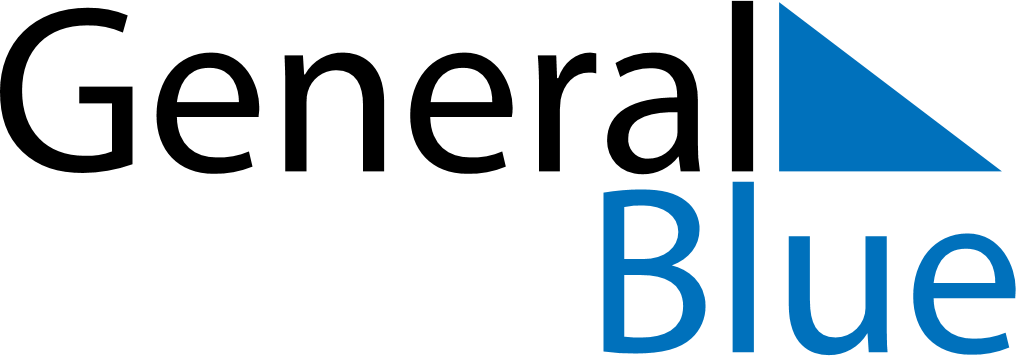 Weekly CalendarOctober 22, 2023 - October 28, 2023SundayOct 22MondayOct 23TuesdayOct 24WednesdayOct 25ThursdayOct 26FridayOct 27SaturdayOct 28